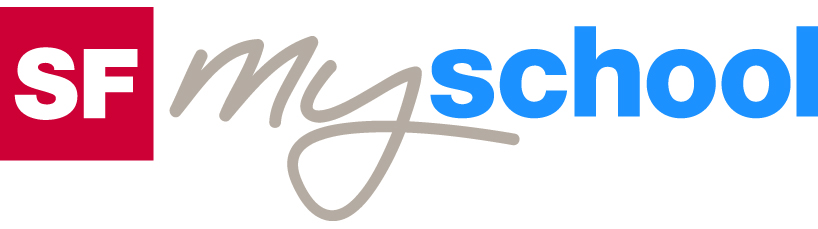 Lösungen zum
ArbeitsblattLösungen zum
Arbeitsblatt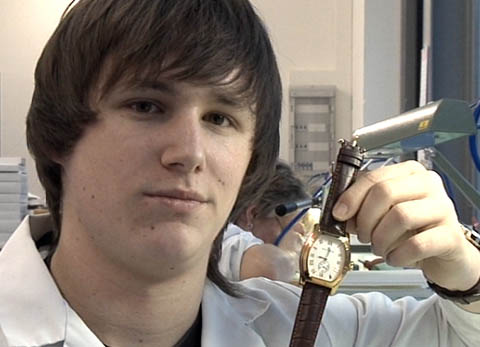 Das will ich werden: Uhrmacher PraktikerDas will ich werden: Uhrmacher PraktikerDas will ich werden: Uhrmacher PraktikerDas will ich werden: Uhrmacher PraktikerBerufsbilder aus der Schweiz (72)14:45 MinutenBerufsbilder aus der Schweiz (72)14:45 MinutenBerufsbilder aus der Schweiz (72)14:45 MinutenBerufsbilder aus der Schweiz (72)14:45 Minuten1. Wo liegt die einzige Berufsschule der Deutschschweiz für Uhrmacher, und wie heisst sie?Grenchen SO, Zeit-Zentrum2. Der Vibrograph erfasst die Geräusche einer Uhr. Was erkennt er?Er erkennt die Genauigkeit und die Schwingungswellen.3. Was wird über die Produktion der einzelnen Bestandteile gesagt?Spezialisierte Zulieferfirmen fertigen diese Teile an.4. Welche Tätigkeit gehört neben der Herstellung von Uhren ebenfalls zum Aufgabenbereich eines Uhrmacher Praktikers?Reparatur von Eigenmarken5. Worauf ist bei der Montage der Zeiger besonders zu achten?Diese dürfen sich beim Kreuzen nicht berühren.6. Welche Voraussetzungen muss ein Uhrmacher Praktiker mitbringen?Konzentrationsfähigkeit, ruhige Hand, technisches Flair, gute Leistungen in Mathematik, im technischen Zeichnen und in der Physik7. In welchem Massstab zeichnet ein Lehrling die Bestandteile?Im Massstab 50 : 18. Aus welchen Gründen spielt Gregory in einer Guggenmusik?Super Abwechslung, Dampf ablassen, Freude an der Musik9. Welche Vor- und Nachteile erkennst du an diesem Beruf?Individuelle Antwort10. Warum könntest du dir vorstellen, diesen Beruf zu erlernen, oder warum nicht?Individuelle Antwort